The Bears’ House One day a boy called Sam and his sister Molly tiptoed intothe woods. They knew they shouldn’t go into the woodsbecause their mum had warned them not to. She had toldthem about wild bears that had been found in the woods.“Look out!” cried Sam as a large boulder came rollingtowards Molly. She jumped aside just in time. They wentaround a pond, over a bridge and spotted an old house.Sam and Molly went closer to it.Then there was a loud bang. “Did you hear that sound coming from the house?” asked Molly. “We should not go inside,” replied Sam.Suddenly Molly felt something tapping her on the shoulder.“I think it would be a good idea to go back home now,” shewhispered to Sam. So they both turned round and startedto run back over the bridge. They didn’t dare to stop in casea bear could catch up with them! They couldn’t wait to getback to their own house. Sam and Molly sat down on thesofa, feeling out of breath. They promised their mum theywouldn’t ever go back into the woods again. And they neverdid!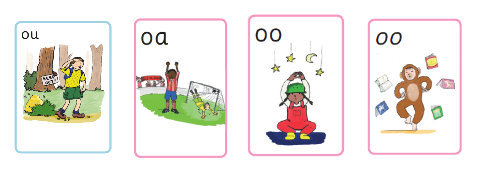 Find and colour any words in the story that use these digraphs.